Absolute internationale uitblinker op Barcelona : Willems-Wijnants - Eisden (B)Nationaal 5e-6e-8e-24e-35e-63e-86e-112e-184e-209e-360e-364e…(29/73) - Internationaal 9-10-12-51-76… - Internationaal duivinnen 4e-5e-6e-18e-48e-89e… Eisden
Albert Willems, zijn zoon Michel en zijn tandempartner Peter Wijnants zijn de absolute topspelers in Limburg, België en het ganse internationale gezelschap op Barcelona. Als je twee duiven in de top 10 kunt spelen internationaal, drie duiven in de top 8 nationaal en zelfs 7 duiven in de top 100 nationaal ben je gewoonweg top. Weinigen zullen dit ooit voorgedaan hebben. Daarnaast speelden ze nog 9-47-117..nationaal Soustons jaarlingen en andere topresultaten op Brive, Pau en Tarbes in 2010. Dit niet zo makkelijk seizoen 2010 werd een zoveelste parel aan de rijkelijk gevulde kroon van Berke Willems.
 Provinciale overwinningen  en topnoteringen : 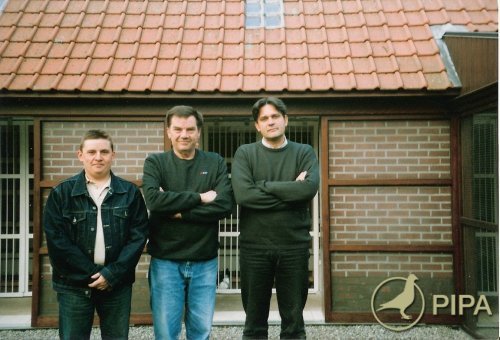 1992 : 1e Cahors1993 : 1e Narbonne   ; 2e Narbonne1994 : 1e Barcelona  ; 2e Barcelona1996 : 1e Barcelona  ; 1e Bordeaux1998 : 1e Narbonne1999 : 1e St-Vincent ; 2e Bordeaux2001 : 2e Jarnac2002 : 1e Jarnac2003 : 2e Barcelona  ; 2e Barcelona Duivin                      2e Perpignan2004 : 1e Barcelona  ; 1e Barcelona Duivin.2005 : 1e Bordeaux   ; 2e St-Vincent2008 : 1e Bordeaux   ; 2e Bordeaux                     1e St-Vincent2009 : 1e BordeauxAndere overwinningen :  1996 : 1e Nationaal Barcelona       1e Nationaal Barcelona Duivinnen       1e Internationaal Barcelona       1e Internationaal Barcelona Duivin.1999 : 1e nationaal Brive Duivinnen2002 : 1e Semi – Nationaal JarnacBarcelona is de favoriete vlucht van Albert en als ik de resultaten hierop bekijk, moet ik toegeven dat ik dit nog zelden of nooit te zien kreeg:1988    10086 p. :    1151989    11656 p. :     561992    11399 p. :     49 - …1993    13343 p. :     30 - 67 - 190  - …1994    11214 p. :     27 - 32 - 89 - 118 - 152 - 166 – 202 – 205 – 218 – 220 – 269 – 286 – 328 – 360 – 368 -…1995     9452 p. :    139 - 199 – 381 - …1996    10068 p. :      1 - 17 – 35 – 45 – 49 – 74 – 93 – 108 – 128 – 129 – 136 – 207 – 262 – 279 –280 – 304 -  …1997    12731 p. :     96 – 122 – 230 - …1998    12678 p. :     72 – 127 – 191 -  223 – 247 – 249 – 257 – 391 - …1999    13966 p. :     97 – 110 – 118 – 121 – 317 - …2001    13161 p. :     84 – 144 – 151 – 210 – 314 -  318 - …2002    13021 p. :     54 – 138 – 161 – 180 – 181 – 277 – 279 –  369 – 370 - …2003    11847 p. :     27 -  155 – 394 - …2004    12275 p. :      8 – 45 – 75 – 123 – 125 – 154 – 164 - …2005    12298 p. :    157 – 226 – 249 – 253 – 258 – 299 –326 – 366 - …2009    13503 p. :     42 – 106 – 131 – 159 – 204 – 219 – 251 – 294 – 314 – 319 – 382 – 387 - …2010    12641 d  :      5- 6- 8- 24- 35- 63- 86 -112 -…
Nationale  resultaten (vanaf  2008) :    Chateauroux   2008 :  9030 d. : 89 – 158 – 220 - …  54/178(semi-nat.)Bordeaux      2008 :  3197 d. : 5 – 6 – 32 – 43 – 75 – 78 – 82 – 93 –119 -123 - 127 – 171 – 177 – 196 - …44/96St-Vincent I  2008 :  2259 d. : 39 – 58 - 78 – 95 – 102 – 109 - … 35/64 (Zone Oost)St-Vincent II 2008 :  7356 d. : 5 – 42 – 67 -120 – 164 - … 17/50Bordeaux      2009 :  3098 d. : 4 – 14 – 29 – 31 – 35 – 37 – 38 – 45 – 53 – 62 – 93 – 172 – 174 – 187 - … 40/95  Brive         2010 :  5934 d. : 81 – 83 – 162 - … 16/40 (Zone Oost)Pau           2010 :  2183 d. : 30 – 54 – 123  3/11Tarbes        2010 :  4576 d. : 80 – 187 - … 6/15Soustons      2010 :  8517 d. : 9 – 47 -117 – 132 – 190 – 201 - … 25/103Internationale resultaten duivinnen ( Vanaf  2008) :Bordeaux      2009 : 1211 d. : 6 – 7 – 10 – 14 – 60 – 62 – 86 – 97 – 99 – 100 - … 27/48Barcelona     2009 : 7636 d. : 87 – 167 – 200 – 215 – 269 – 273 - … 31/51Perpignan     2009 : 3841 d. : 68 – 83 – 112 – 116 – 129 – 154 – 174 - …  10/19Pau           2010 : 1972 d. : 59 – 97 – 160 - 3/11Barcelona     2010 : 7741 d   : 4- 5- 6- 18- 48- 89…
Provinciale resultaten (vanaf  2008 ) :
Chateauroux   2008 :  3130 d. : 32 – 56 – 80 – 104 – 114 – 131 - …  50/178Bordeaux      2008 :   920 d. : 1 – 2 – 9 -15 – 26 - 27 – 29 – 32 – 41 –  44 –47 – 48 – 65 – 68 – 74 – 89 – 94 - 43/96 St-Vincent I  2008 :   940 d. : 13 – 24 – 35 – 42 – 47 – 50 – 61 –63 –66 – 73 – 94 – 98 - …  30/64St-Vincent II 2008 :   799 d. : 1 – 4 – 6 – 12 – 15 – 22 – 24 – 31 – 47 – 49 – 96 – 99 - …  21/50Bordeaux      2009 :   758 d. : 1 – 3 – 6 – 7 – 8 – 10 – 11 – 12 – 14 -  15 –23 – 37 – 38 – 40 – 47 – 63 –65 –66 –                                67 – 71 – 73 – 76 – 89 – 90 – 94 – 95 – 100 - ... 42/95Barcelona     2009 :  2374 d. : 8 – 20 - 27 – 33 – 44 – 49 – 61 – 65 –  66 – 76  - ... 47/84Libourne      2009 :  1078 d. : 21 – 27 – 54 – 57 – 84 - ... 12/35Perpignan     2009 :  1084 d. : 22 – 35 – 50 – 56 – 63 – 82 – 93 - ...  10/22Brive         2010 :  2177 d. : 14 – 15 – 39 – 80 - ...  17/40Pau           2010 :   321 d. : 4 – 12 – 19  3/11Barcelona     2010 :  2258 d. : 2 – 3 – 4 – 9 – 18 – 37 – 46 – 54 – 83 – 88 - ... 28/73Soustons      2010 :   824 d. : 3 – 8 – 15 – 19 – 26 – 28 – 35 – 42 – 45 – 54 – 55 – 56 – 63 – 64 – 66 – 92 – 
                                100 - 25/103Tarbes        2010 :   518 d. : 2 – 5 – 48 - ... 6/15
De grote nieuwe start kwam er in 2008. Daarvoor was Berke eveneens top hoor. Dat zal ik je met volgende bewijzen:

Nationale  resultaten : Perpignan    1992 :  6123 d. : 63 – 69 – 126 – 169 - …Narbonne     1993 :  6047 d. : 2 – 3 – 10 – 16 - 28 –  44 – 95 – 98 - …Perpignan    1993 :  5390 d. : 18 – 49 – 109 - …Perpignan    1994 :  4572 d. : 66 – 114 – 188 – 189 - …Marseille    1995 :  2932 d. : 37 – 56 – 119 – 120 - …Bordeaux     1996 :  1078 d. : 2 – 5 – 13 – 53 – 59 – 71 – 85 - …Bordeaux     1997 :  1974 d. : 3 – 13 – 14 – 16 – 30 – 41 – 46 – 80 – 95 - …Narbonne     1997 :  5619 d. : 10 – 114 – 127 – 136 - …Bordeaux     1998 :  3022 d. : 3 – 12 – 20 – 26 – 27 – 29 – 30 – 35 – 44 – 60 – 62 - 63 – 70 – 75 – 80 – 83 – 88 – 103 ..Narbonne     1998 :  9104 d. : 22 – 34 - …Bordeaux     1999 :  3651 d. : 11- 62 – 74 – 122 - …Bordeaux     2000 :  3664 d. : 20 – 30 – 32 – 58 – 61 – 71 – 105 – 107 - …Jarnac  (semi-nat.) 2001 :  5672 d. : 10 – 27 – 29 – 35 – 36 – 64 – 69 – 79 – 96 – 103 ..Marseille    2002 :  4183 d. : 94 – 162 - …Perpignan    2002 :  3548 d. : 31 – 80 – 81 – 98 - …Perpignan    2003 :  3954 d. : 21 – 182 - …St-Vincent  2004  : 10624 d. : 60 – 104 – 134 – 155 - …Biarritz    2004  :  2343 d. : 112 - …Beziers     2004  :  6191 d. : 41 – 89 - …Bordeaux    2005  :  2177 d. : 4 – 12 – 15 – 48 – 58 – 77 – 78 – 81 – 95 – 102 - ..St-Vincent  2005  : 10020 d. : 10 – 41 – 52 – 75 – 102 - …Narbonne    2005  :  4664 d. : 18 – 38 – 140 - …Perpignan   2005  :  7611 d. : 93 – 167 - …Nationale Top resultaten met duivinnen : Brive        1993 :  1458 d. : 56 – 81 - …Brive        1994 :  1031 d. : 29 – 38 – 46 – 67 – 90 – 93 - …Barcelona    1994 :  1879 d. : 3 – 5 – 13 – 26 – 30 – 34 – 44 -  47- 84 – 90 - …Brive        1995 :  1388 d. : 9 – 23 – 37 – 50 – 71 – 80 – 86 – 91 – 98 - …Cahors       1995 :   664 d. : 6 – 25 – 26 – 31 – 52 – 68 – 71 – 87 – 88 - …Barcelona    1995 :  1506 d. : 14 – 49 – 57 – 67- 77 – 99 - …Brive        1996 :  1261 d. : 13 – 14 – 25 – 31 – 35 – 36 – 40 – 52 – 53 – 60 – 72 – 73 – 75 – 79 – 80 – 83 – 85 - …Cahors       1996 :   750 d. : 20 – 39 – 45 – 50 – 51 – 63 – 70 – 71 – 72 – 75 – 79 – 80 - 83 – 85 - …Barcelona    1996 :  1604 d. : 1 – 6 – 9 – 16 – 21 – 23 – 33 - 39 – 42 – 49 – 70 – 94 - …Brive        1997 :  1476 d. : 10 – 23 – 43 – 49 – 58 – 92 – 96 - …Brive        1998 :  1672 d. : 12 – 14 – 15 – 17 – 26 – 35 – 42 – 44 – 47 – 64 – 69 – 82 – 88 – 91 - …Cahors       1998 :   607 d. : 5 – 7 – 10 – 11 – 14 – 22 – 28 – 37 – 44 – 69 – 72 – 78 – 80 – 82 – 93 - …Barcelona    1998 :  2145 d. : 19 – 45 – 49 – 64 - …Brive        1999 :  1742 p. : 1 – 7 – 13 – 16 - 24 – 25 – 26 – 28 – 32 – 42 – 47 – 50 – 52 – 54 – 56 – 61 –                                64 – 68 – 69 – 76 – 78 – 81 – 84 – 85 – 88 – 93 – 99 - …Barcelona    1999 :  2599 d. : 31 – 38 - …Brive        2001 :  1553 d. : 12 – 26 – 44 – 49 – 63 -81 – 86 – 94 - …Barcelona    2001 :  2615 d. : 13 – 26 – 39 – 64 - …Brive        2002 :  1836 d. : 37 – 63 – 71 – 77 – 85 - 87 – 90 - …Cahors       2002 :   681 d. : 3 – 31 – 34 – 42 -  46 – 63 – 89 – 92 - ...Barcelona    2002 :  2947 d. : 16 – 42 - 43 – 61 – 63 – 87 - …Barcelona    2003 :  2652 d. : 6 – 30 – 108 - …St-Vincent   2004 :  3314 d. : 39 – 48 – 58 – 70 -…Barcelona    2004 :  3012 d. : 3 – 9 – 20 – 21 – 39 – 43 – 103 - …       St-Vincent   2005 :  3320 d. : 20 – 43 – 70 - …Barcelona    2005 :  3135 d. : 52 – 70 – 76 – 78 – 89 - …Narbonne     2005 :  1594 d. : 20 – 43 – 81 – 89 - …Op de nationale en internationale vluchten maakten  tussen 50 en 60 % prijs van de ingekorfde duiven voor onze totale verkoop in 2005!Het verhaalAlbert Willems begon op de leeftijd van 12 jaar aan de duivensport. Zijn vader ging hem hierin voor. Jarenlang speelde hij op de snelheid maar in 1988 deed hij voor het eerst mee op Barcelona met echte fondduiven. Het werd een waaivlucht en Albert won 115de nationaal. Het daaropvolgende jaar won deze duiver 56ste nationaal op een harde Barcelona dus een toevalstreffer zal het niet geweest zijn. In 1992 ging Albert in zee met Jos Thoné. De resultaten bleven in stijgende lijn gaan met 2de en 3de nationaal Narbonne en 1ste en 2de provinciaal Barcelona 1994. Deze samenwerking Willems-Thoné mondde uit in 1ste internationaal Barcelona 1996 met de duivin ‘Gerda’. Daarna werden alle Barcelona-duiven openbaar verkocht. Eind 1999 werden dan alle duiven verkocht en de tandem werd ontbonden. In 2000 begon Albert opnieuw in tandem met zijn zoon Michel met jaarlingen. Het duurde niet lang of de volgende provinciale overwinning op Barcelona was een feit. De totale verkoop van 2005 sloeg dan ook in als een bom. Werkelijk ALLE duiven werden verkocht en er zat niets meer op de hokken. Daarna werd een samenwerking aangegaan met de gekende juwelier Peter Wijnants uit Oostende. Vooreerst werd een volledige ronde jongen (60/70-tal)uit de kwekers gehaald bij Roger en Harry Wijnands uit Maastricht (NL). Deze zomerjongen werden allen op het kweekhok gezet. In 2007 werd dan nog een volledige ronde jongen (uit de jaarlingen van Wijnands) gehaald en op de vlieghokken gezet. Een mooiere start kon je niet bedenken natuurlijk voor 2007. Jongen uit al die kweekduiven van Wijnands + rechtstreekse jongen van Wijnands (40-50 tal). Het kweekhok werd enkel versterkt met 5 rechtstreekse kweekduiven van Wijnands via tandempartner Peter Wijnants,  één duif van Desbuquois  (Kapelle o/d Bos) en enkele van Schreurs-Hauben.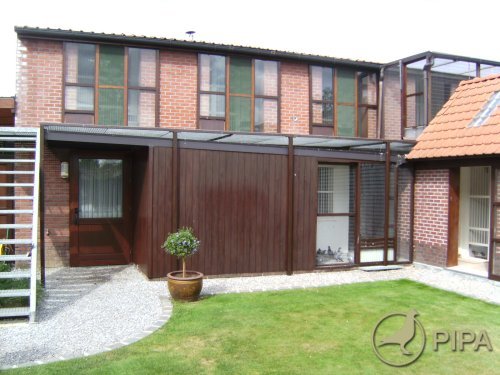 

Systeem met totaal weduwschap
De oude  duiven (ongeveer 100 stuks) en de jaarse duiven (iets meer dan 100 stuks) worden voor het eerst gekoppeld op 2 februari, Lichtmis. Ze mogen dan op het vlieghok vuil broeden tot ze de nesten verlaten. Nu worden ze gescheiden. De duivers blijven op het vlieghok zitten (met naar elkaar gerichte woonbakken) en de duivinnen verhuizen via een ren naar een verblijf dat in twee compartimenten verdeeld is. In het eerste gedeelte kunnen de duivinnen eten en drinken. In het tweede deel zijn de kapelletjes en op de vloer zijn rollende buizen bevestigd. Duivinnen kunnen hierop niet gaan zitten en zijn dus verplicht om op het kapelletje ze blijven zitten. Dit systeem heeft Albert zelf uitgevonden en is al door verschillende liefhebbers gekopieerd. Als het weer begin maart goed is, begint Albert reeds met het opleren van deze duiven. Kleine leervluchten zijn er niet bij. Ze gaan in één stuk mee naar 100 km en daarvan heeft Albert nog nooit problemen gehad.  Dit is heel vroeg voor een grote fondspeler maar dat geeft hem de ruimte om later al eens een vluchtje te passen. De duivinnen trainen eenmaal per dag  en komen telkens binnen door de ren in het hok om te eten en te rusten. Enkel bij thuiskomst van een vlucht mogen ze op het vlieghok binnenkomen en hun duiver zien. De duivers trainen tweemaal per dag. 

Ongeveer 6 weken voor Barcelona worden de duiven opnieuw gekoppeld. Als er achterblijvers zijn, krijgen de overblijvende duiven een andere partner. Nu mogen de duiven maximaal 4 dagen broeden en begint het systeem van dubbel weduwschap opnieuw. De jaarlingen hebben hun eigen hokken maar het systeem is hetzelfde. Ze trainen niet op dezelfde tijdstippen als de oude. Alles apart. Jaarlingen worden gespeeld tot Chateauroux en dan op een grote vlucht gespeeld. In 2010 werd dit nationaal Soustons met het gekende mooie resultaat.  In 2009 werden de duiven op Perpignan op nest gespeeld. Dit nestsysteem werd in 2010 op één hok toegepast. Het nestspel krijgt hier ook zijn eigen plaats. Weer meer werk voor Albert maar dat vindt hij niet erg. Na het seizoen mogen de duiven allemaal twee keer vuil broeden en sommige mogen ook jongen krijgen. 
Jonge duiven worden goed opgeleerd met de maatschappij tot 400 km. Alle jonge duiven worden behouden als jaarling. Prestaties zijn als jonge duif niet van belang. 

Als voeder wordt voornamelijk Palomas gebruikt maar tijdens het seizoen aangevuld met Beyers, Mariman en Matador. Na de trainingsvlucht ligt er steeds snoepzaad en nootjes te wachten. Dat vinden de duiven heerlijk en hierdoor komen ze graag binnen. Aangezien hier veel duiven moeten trainen is het nodig dat alles perfect luistert. 
Voor het seizoen en enkele weken voor Barcelona gaat Albert naar dierenarts Schroeder. Alles moet perfect gezond zijn natuurlijk. Elk weekend (en 10 dagen voor het seizoen) is er thee. Look met ajuin en jenever zit er  regelmatig in de drinkpot. OP het eten dikwijls biergist en veel roodsteen (vooral in de herfst en winter). Bij thuiskomst is er altijd thee met druivensuiker en op het eten look en biergist, nooit medicijnen na een vlucht. Albert is een man van de natuurproducten en vooral een man van kei-hard werken voor de duiven. Niets is hem teveel en hij krijgt er ook heel veel voor terug.Twee top kweekduivinnen bij Willems-WijnantsNL2347760/01: rechtstreeks Wijnands via Peter Wijnants: ze is grootmoeder van ‘Maike’, moeder van 697, 605,606,808/07,696 en 809/07  en ze wonnen 131-159-294-896-1025 nationaal Barcelona 2009. Ze is gekweekt uit ‘NL077/96 Gimondi’ (14de nat. Barcelona en 89 nat. Perpignan in 1998’) die een rechtstreekse zoon is van de legendarische ‘Blauwe Vanoppen’. Haar moeder is ‘NL074/00’ van Wijnands uit een mix van Nederlands fondbloed (Theelen, C. Janssen, v/d Wegen, Kuypers, Bl Vanoppen)
NL1437120/06: ze is moeder van o.a. 106 -930 nat. Barcelona ’09, 29-37-172-206de nat. Bordeaux ’09. Ze is rechtstreeks van R. & H  Wijnands uit ‘NL843/02’ (Blauwe Vanoppen x Bontje Saya) X ‘NL836/04’ (Tafi x zus Gouden Barcelona)
Wie waren die kopduiven 2010 op Barcelona?

2092779/08 Marianne485ste Bordeaux 3098d in ‘09162ste Brive zone O 5934d in ‘102de    provinciaal Barcelona 2258d in ‘105de    nationaal Barcelona 12641d in ‘109de    internationaal Barcelona 25878d  in ‘10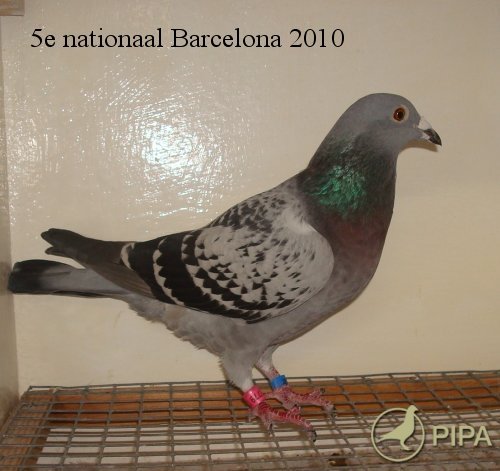 De vader van dit duivinnetje is ‘3177703/06’, kleinzoon Gimondi. Hij komt uit ‘547/05’ (rechtstreeks Desbuquois uit zoon Perpignan via Peter Wijnants ) X ‘NL760/01’(rechtstreeks Wijnands en zoon uit ‘Gimondi’ x Rood 074/00)

De moeder is ‘NL1437298/06’, rechtstreeks Wijnands en zoon  uit ‘Ballerini’ x ‘geschelpt 230/05’.
5026629/07 Maite1352ste nat. St-Vincent I 8393d ‘082037ste nat. Barcelona 13503d in ’093de     provinciaal Barcelona ’106de     nationaal Barcelona ’1010de    internationaal Barcelona ’10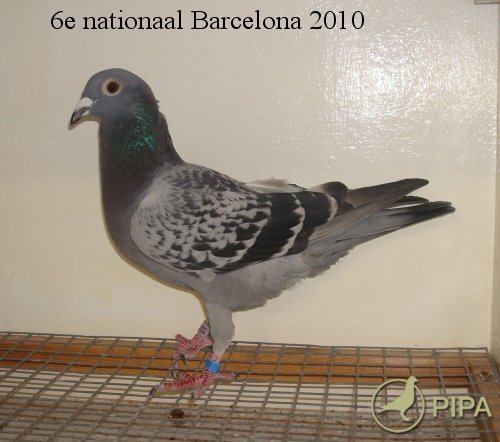 Dit duivinnetje heeft als vader ’3177705/06. Hij komt van Wijnands en zoon uit ‘NL489/98 zoon Gimondi’ X ‘NL790/01’(dochter ‘299/98’). 
De moeder is ‘NL 1437108/06’, Wijnands en zoon uit hun ‘Picasso101/03’ (inteelt Bl Vanoppen) X ‘D909/04’ (dochter Dax Seegmuller).

5026808/07 Mathilde653ste Bordeaux 3197d ‘08498ste nat. Montelimar 8232d ‘09896ste nat. Barcelona 13503d ‘094de    prov. Barcelona ‘108ste   nat. Barcelona ‘1012de   intern. Barcelona ‘10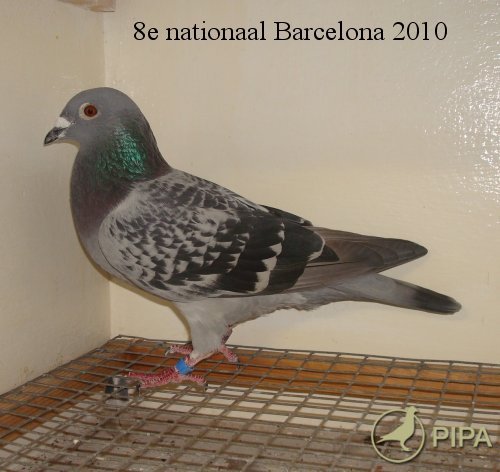 Zij komt  uit ‘NL1437123/06’, rechtstreeks Wijnands en zoon uit ‘399/03’(laatste zoon Vale 099) x ‘865/05’(Kipp en zoon). 

Haar moeder is topduivin NL2347760/01: rechtstreeks Wijnands via Peter Wijnants: ze is grootmoeder van ‘Maike’, moeder van 697, 605,606,808/07,696 en 809/07  en ze wonnen 131-159-294-896-1025 nationaal Barcelona 2009. Ze is gekweekt uit ‘NL077/96 Gimondi’ (14de nat. Barcelona en 89 nat. Perpignan in 1998’) die een rechtstreekse zoon is van de legendarische ‘Blauwe Vanoppen’. Haar moeder is ‘NL074/00’ van Wijnands uit een mix van Nederlands fondbloed (Theelen, C. Janssen, v/d Wegen, Kuypers, Bl Vanoppen).

5026796/07 Hannah82ste   Bordeaux ‘081802de  Montelimar 8232d ‘081399ste Barcelona ‘099de     provinciaal Barcelona ‘1024ste   nationaal Barcelona ‘1052ste   internationaal Barcelona ‘10Haar vader is ‘NL2179961/06’, rechtstreeks Wijnands en zoon uit ‘727/99’, Gouden Barcelona uit Bl vanoppen x ‘NL259/05 zus Witneus’ uit Bl Vanoppen. 

Haar moeder is ‘NL2179945/06’, Wijnands uit zoon Blauwe Brouwers x ras Berke Willems. 

5026647/07 De Bijter1059ste  nat. St-Vincent 8393d ‘081741ste  nat. Montelimar 8232d ‘09204de    nat. Barcelona ‘0935ste    nat. Barcelona ‘1075ste    nat. Barcelona ‘10De eerste duiver op het hok. 
Hij komt uit ‘NL282/06’, uit ‘Berke NL436/02’  x ‘Annieke NL431/02’. Ze zijn de ouders van 75-100 nat. St-Vincent ’05 en 177ste nat. Narbonne ’05 bij Albert en Michel Willems. Die ‘NL282/06’ is ook vader van 4de provinciaal Pau ’09 en 39ste nationaal Soustons ’09. 

De moeder is ‘3177706/06’, een zuivere Wijnands bij Ber gekweekt met ringen van Peter Wijnants. Ze is uit ‘zoon Gimondi’ x dochter 299/98’.

5026706/07 Chloe1053ste nat. St-Vincent ‘08563ste  nat. Montelimar ‘09382ste  nat. Barcelona ‘0962ste   nat. Barcelona ‘10ringen van  Peter Wijnants uit Zoon Gimondi x dochter Programma Check.

Haar moeder is ‘NL1437277/06, rechtstreeks Wijnands en zoon uit Kleinzoon Don Michel (C De Heyde) x Thundergirl. Dit koppel zijn ook de ouders van 219de nationaal Barcelona ’10.

5026607/07 Danny
1682ste nat. St-Vincent ‘08
739ste nat. Barcelona ‘09
85ste nat. Barcelona ’10
De tweede duiver van dit hok heeft als vader ‘NL1437110/06’ (zoon Bolero , Wijnands en zoon X bloed Freialdenhofen) De moeder is ‘3177708/06, bij Ber gekweekt  uit ‘Zoon Perpignan’ Gebroeders Desbuquois’ x  ‘794/01’ Wijnands en zoon 

5026697/07 Kim39ste  zone Oost 2259d’081224de nat. Montelimar ‘09131ste nat. Barcelona ‘09112de  nat. Barcelona ‘10Zij komt  uit ‘NL1437123/06’, rechtstreeks Wijnands en zoon uit ‘399/03’(laatste zoon Vale 099) x ‘865/05’(Kipp en zoon). 

Haar moeder is topduivin NL2347760/01: rechtstreeks Wijnands via Peter Wijnants: ze is grootmoeder van ‘Maike’, moeder van 697, 605,606,808/07,696 en 809/07  en ze wonnen 131-159-294-896-1025 nationaal Barcelona 2009. Ze is gekweekt uit ‘NL077/96 Gimondi’ (14de nat. Barcelona en 89 nat. Perpignan in 1998’) die een rechtstreekse zoon is van de legendarische ‘Blauwe Vanoppen’.
NL2347760/01: 
rechtstreeks Wijnands via Peter Wijnants: ze is grootmoeder van ‘Maike’, moeder van 697, 605,606,808/07,696 en 809/07  en ze wonnen 131-159-294-896-1025 nationaal Barcelona 2009. Ze is gekweekt uit ‘NL077/96 Gimondi’ (14de nat. Barcelona en 89 nat. Perpignan in 1998’) die een rechtstreekse zoon is van de legendarische ‘Blauwe Vanoppen’. 

Haar moeder is ‘NL074/00’ van Wijnands uit een mix van Nederlands fondbloed (Theelen, C. Janssen, v/d Wegen, Kuypers, Bl Vanoppen)Auteur:  16/09/2010 - Johan Kempen 